Operational AmplifiersIntroductionOperational amplifier is a type of a differential amplifier that amplifies the difference between two inputs.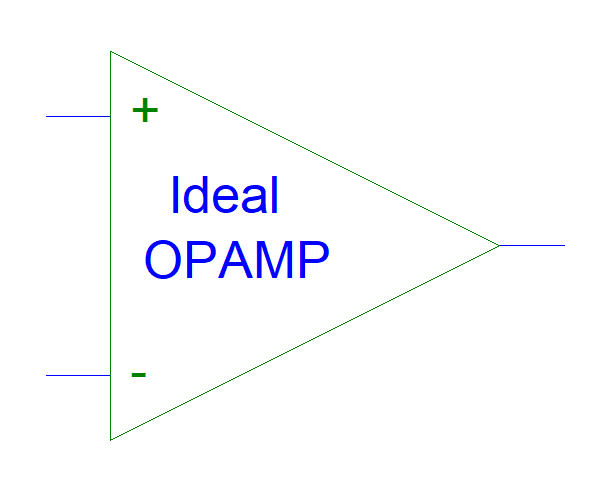 Figure 1: Operational Amplifier SymbolOperational amplifiers were invented in the 1970s. For many years there were used for the following applications:Table 1: Operational Amplifier Applications2. Ideal Operational Amplifier2.1 CharacteristicsIdeal operational amplifier characteristics:Infinite:Gain (Ad), Vo = Ad * (V1 - V2),Bandwidth (fb),Gain bandwidth product (Ad*fb),Current output supply,Common Mode Rejection Ratio (CMRR) (CMRR = Ad/Ac),Input impedance (Zin).Zero:Output impedance (Zo),Common mode gain (Ac), (Vo = Ac * (V1 + V2)/2)Offset voltage (Vo), offset current (Vb), offset current (Io), bias current (Ib), output when the input is zero.2.2 Ideal Operational Amplifier CircuitPSpice drawing: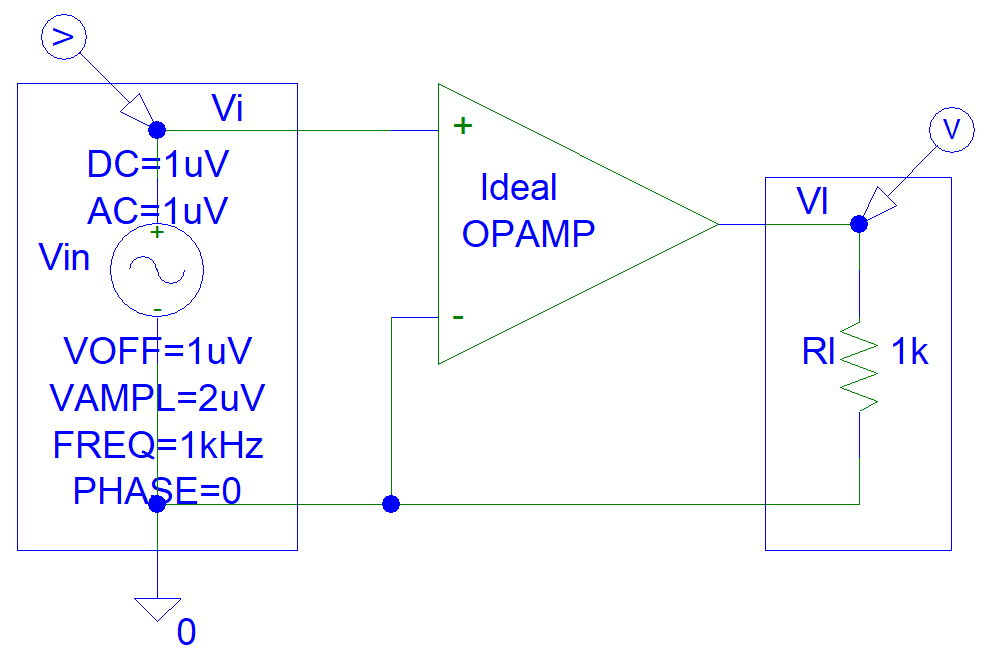 Figure 2: Ideal Operational Amplifier CircuitPSpice simulations: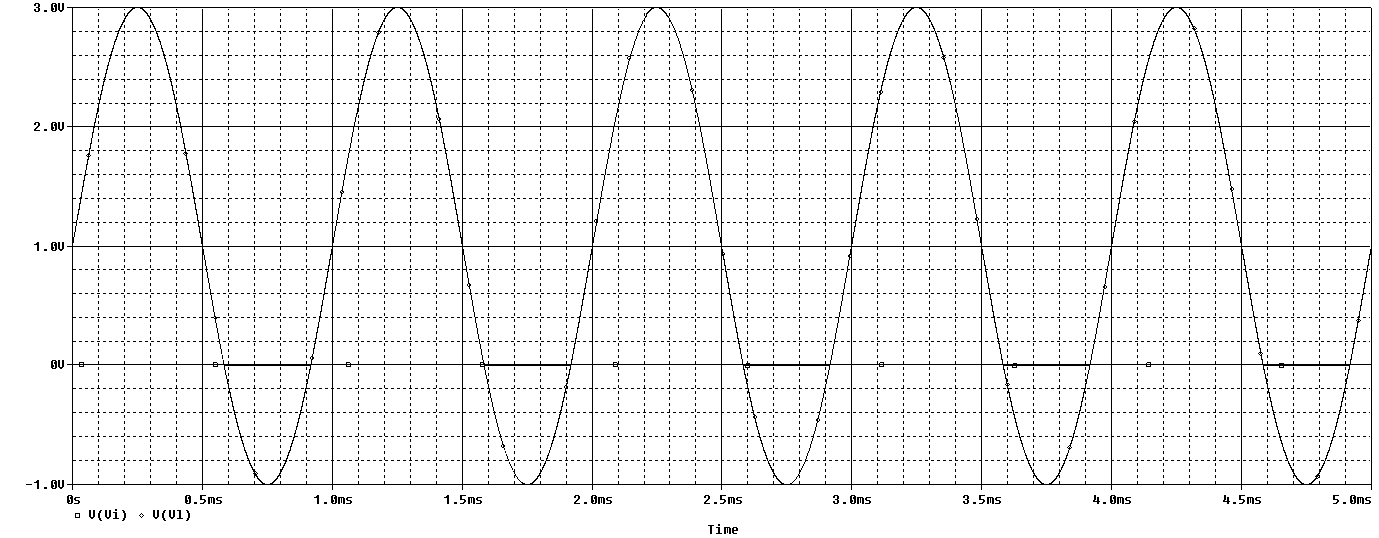 Figure 3: Operational Amplifier Time Domain Simulations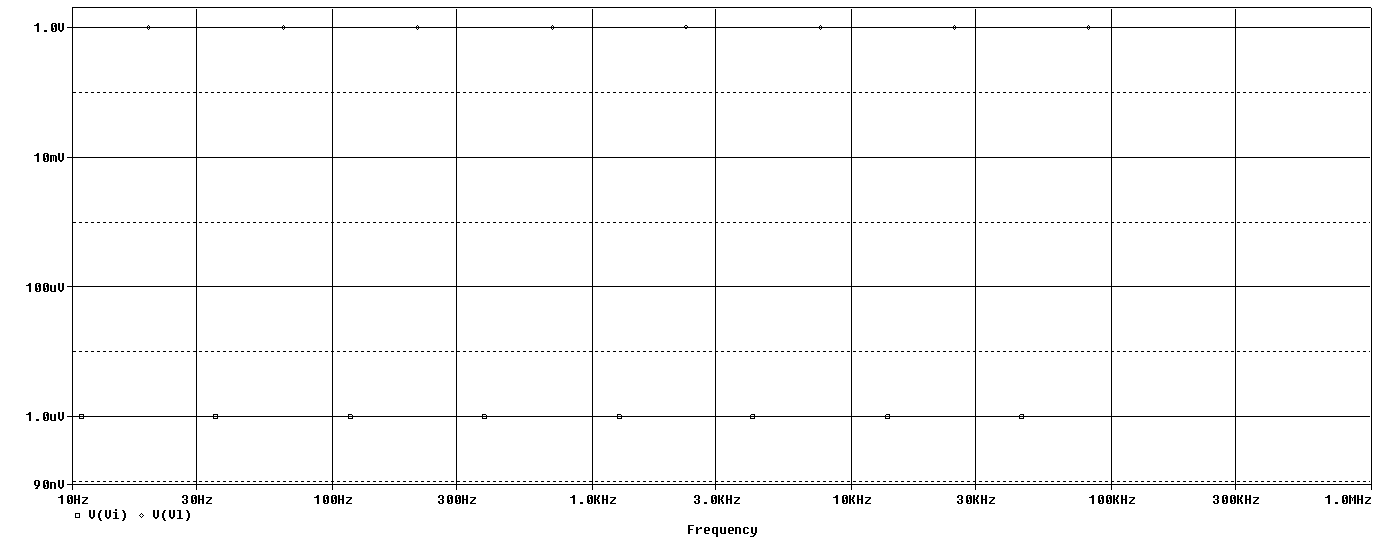 Figure 4: Operational Amplifier Frequency Simulations3. Practical Operational Amplifier3.1 CharacteristicsTypical operational amplifier characteristics:Limited:Gain (Ad) = 1*10^6 (at 1 Hz frequency),Bandwidth (fb) = 1*10^6 (at gain of “1”),Gain bandwidth product (Ad*fb) = 1*10^6,Current output supply (maximum 10 mA),Common Mode Rejection Ratio (CMRR) (Ad/Ac) = 90 dB,Input impedance (Zin) = 1 Megohm.Non-zero:Output impedance (Zo) = 50 ohms,Common mode gain (Ac), (Vo = Ac * (V1 + V2)/2)Offset voltage (Vo), offset current (Vb), offset current (Io), bias current (Ib), output when the input is zero.3.2 Offset Voltage ModelOp-amp offset voltage circuit: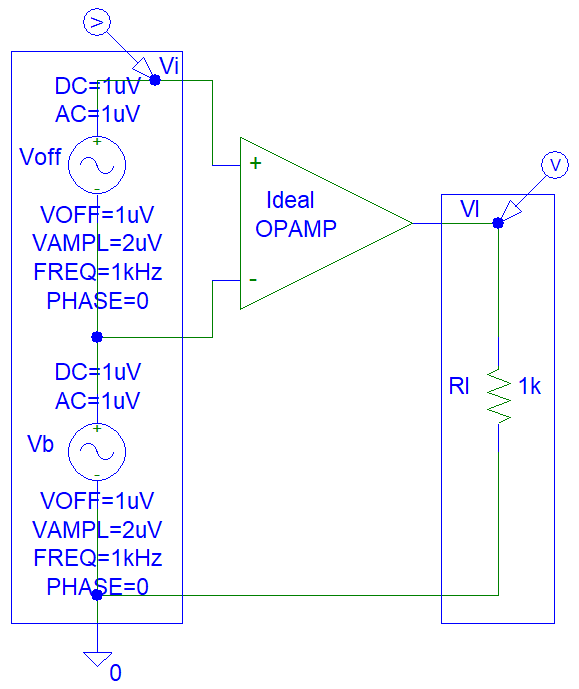 Figure 5: Practical Operational Amplifier Offset Voltage ModelPSpice simulations: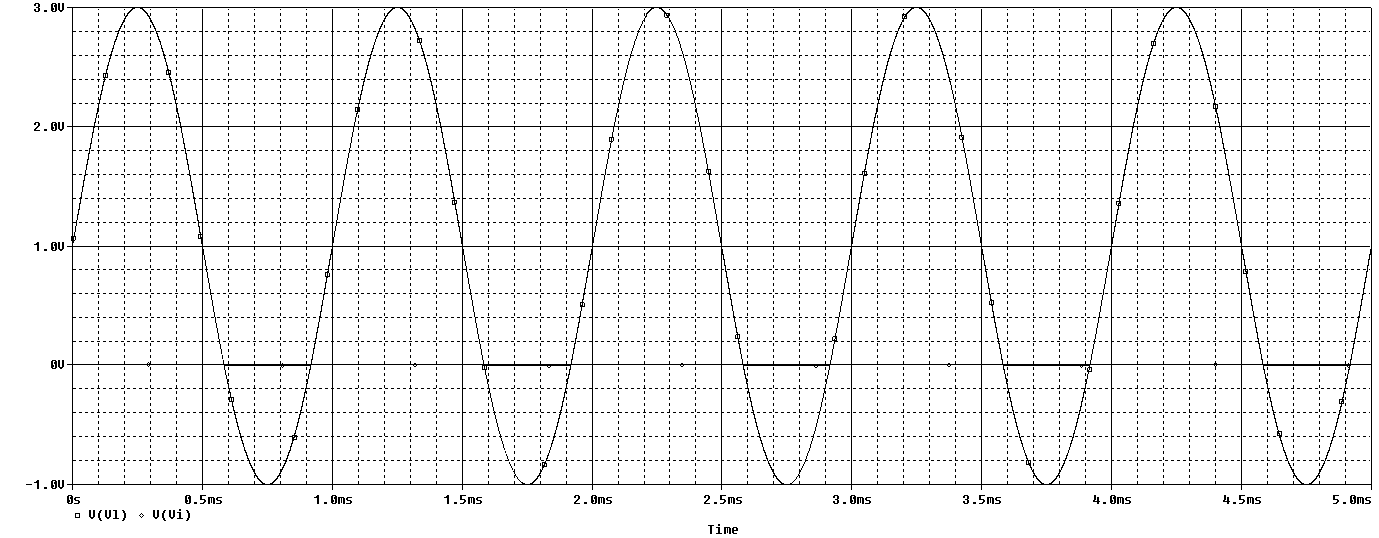 Figure 6: Practical Operational Amplifier Time Domain Simulations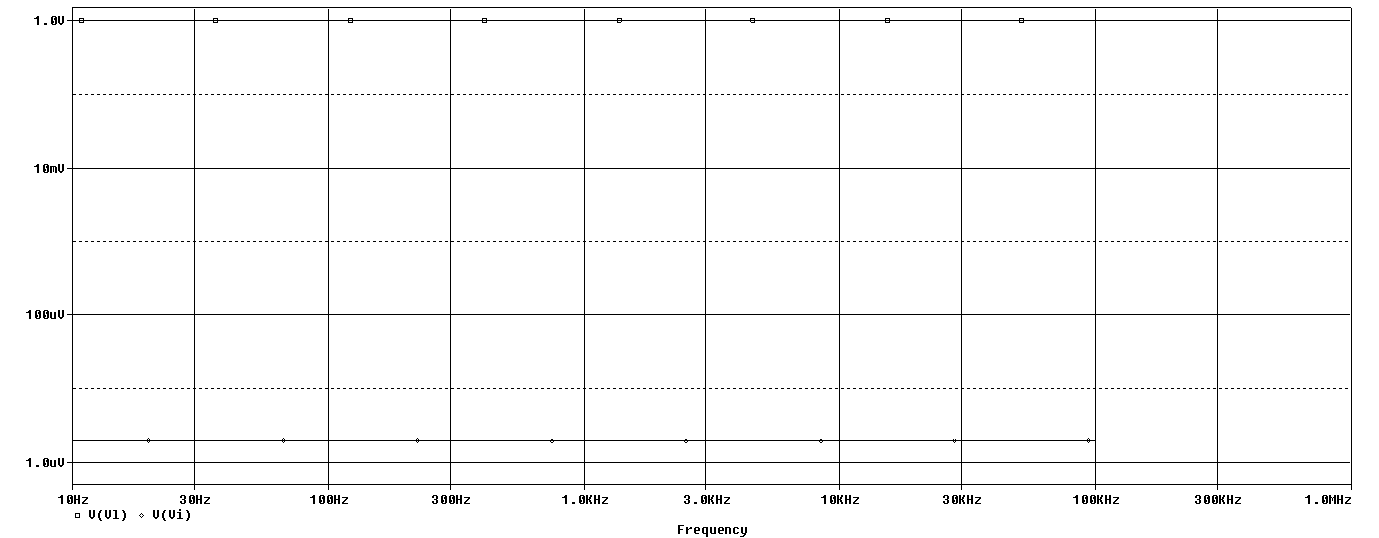 Figure 7: Practical Operational Amplifier Frequency Simulations3.3. Offset Current ModelOp-amp offset current circuit: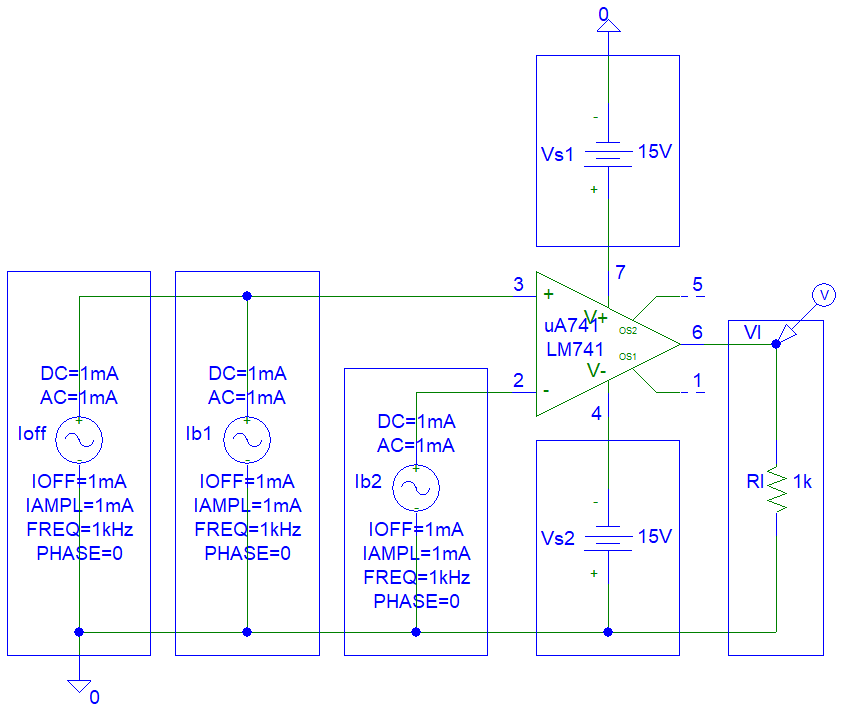 Figure 8: Practical Operational Amplifier Offset Current Model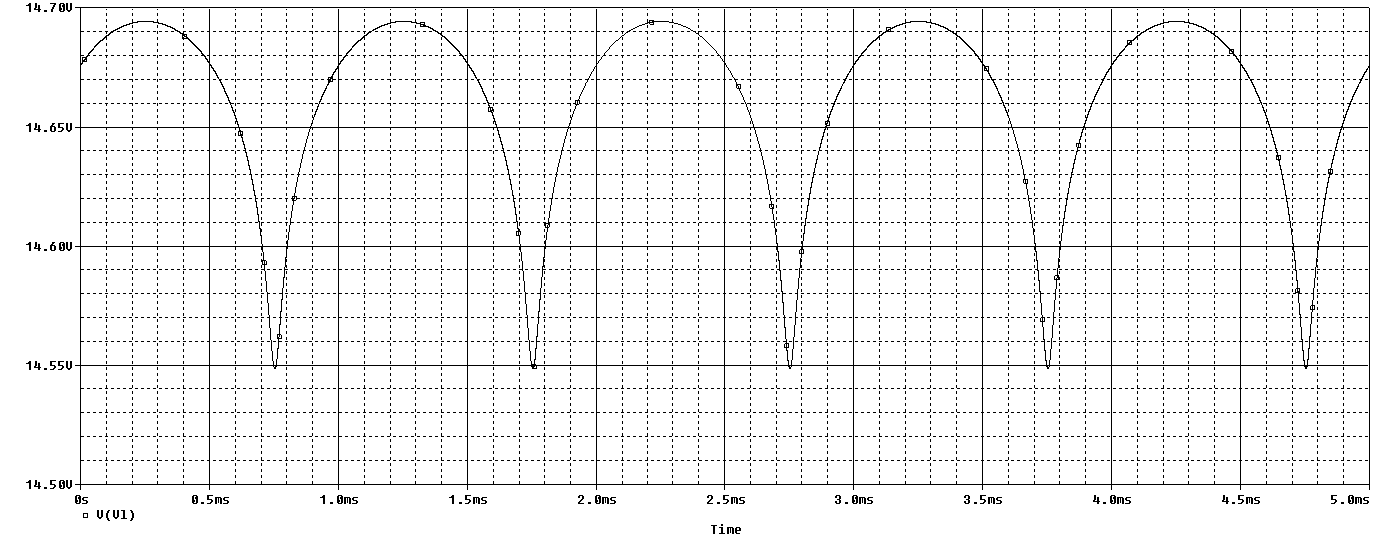 Figure 9: Practical Operational Amplifier Time Domain Simulations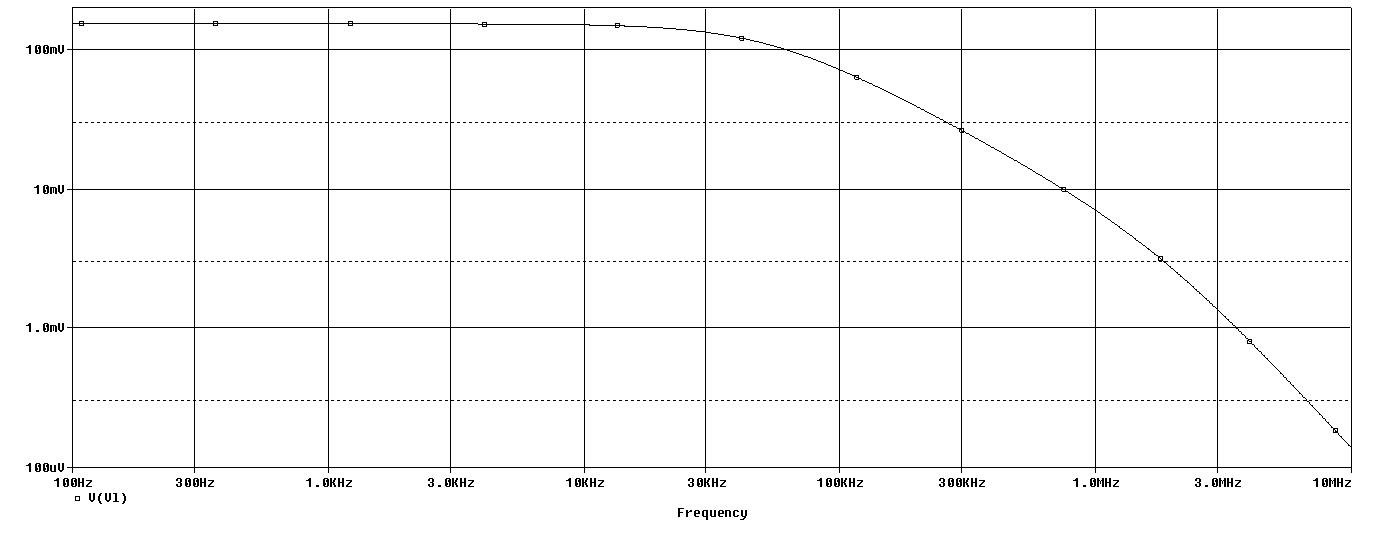 Figure 10: Practical Operational Amplifier Frequency Simulations4. Applications4.1 Amplifiers4.1.1 Non-Inverting AmplifierThis is a non-inverting amplifier circuit for ideal op-amps: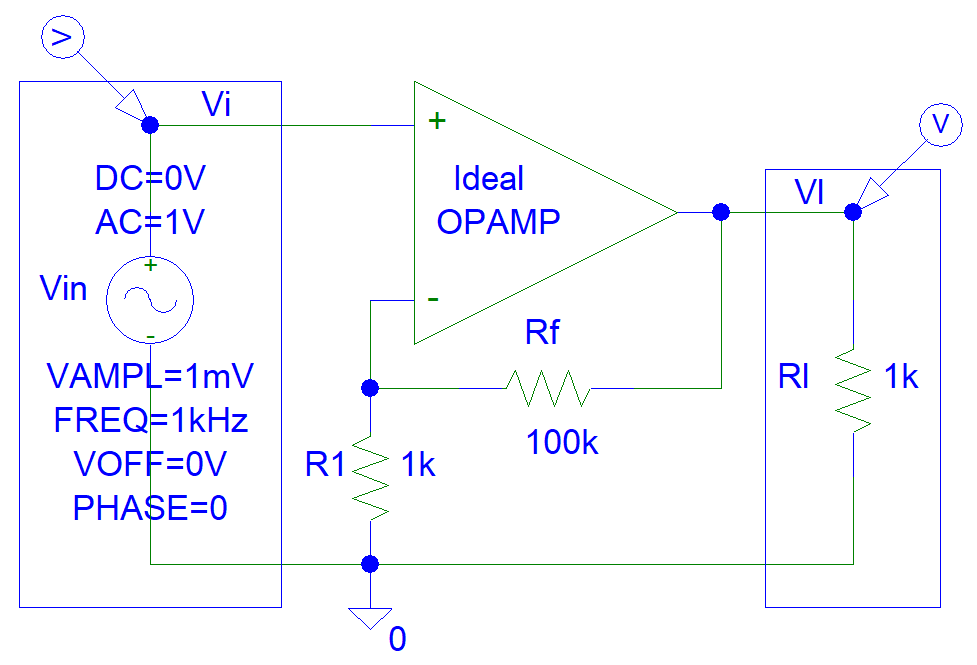 Figure 11: Non-Inverting Ideal Operational Amplifier CircuitGain derivations:Vin = Vo * R1 / (Rf + R1)Vo = Vin * (Rf + R1) / R1Vo = Vin * AdAd = Rf / R1 + 1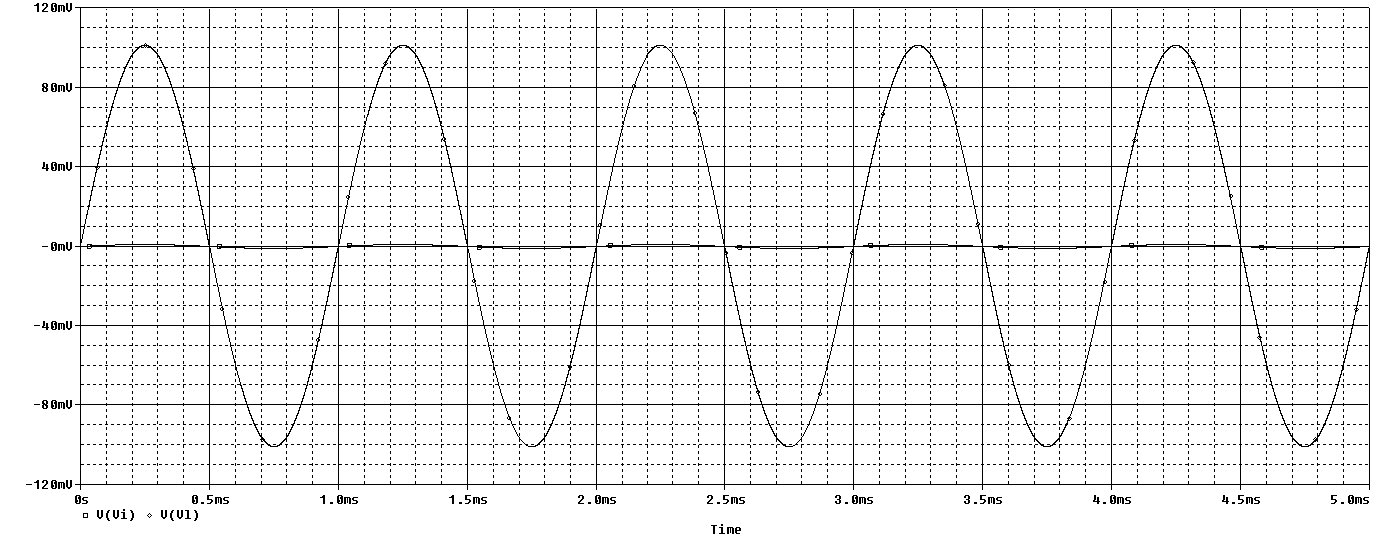 Figure 12: Non-Inverting Ideal Operational Amplifier Time Domain Simulations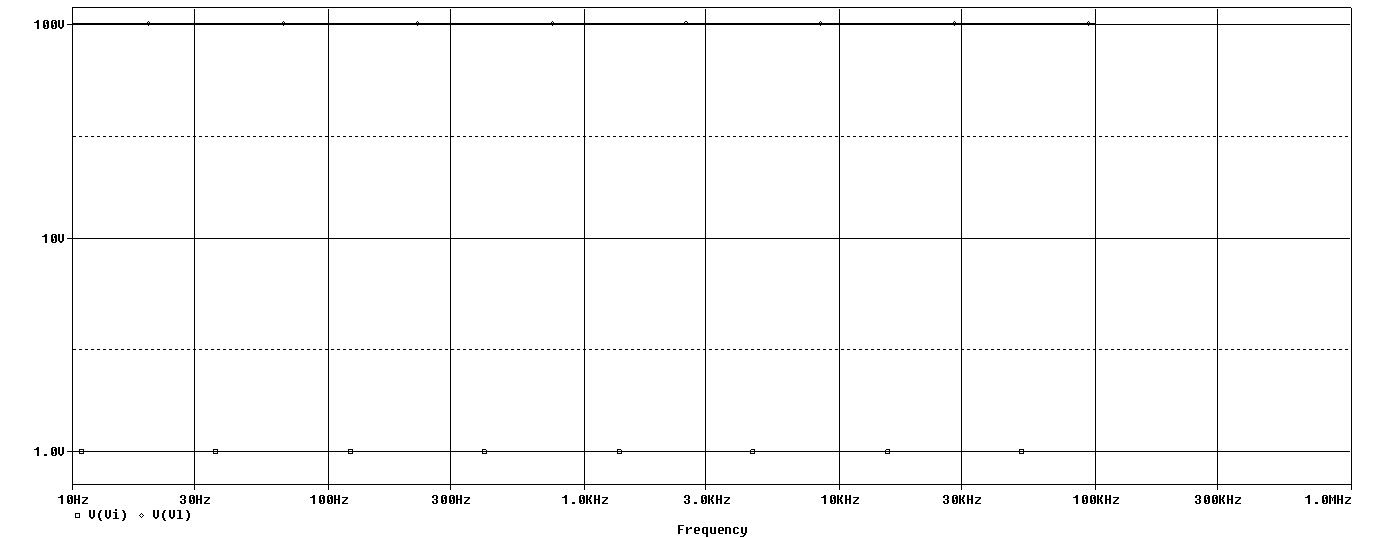 Figure 13: Non-Inverting Ideal Operational Amplifier Frequency Domain SimulationsThis is a biased non-inverting amplifier with a single supply.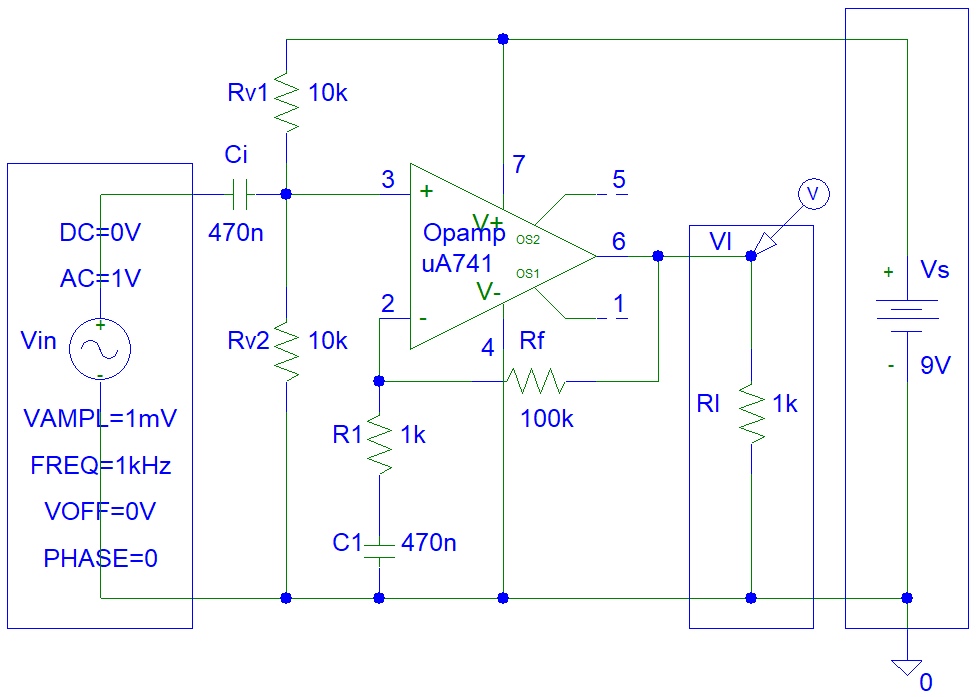 Figure 14: Non-inverting amplifierPSpice simulations: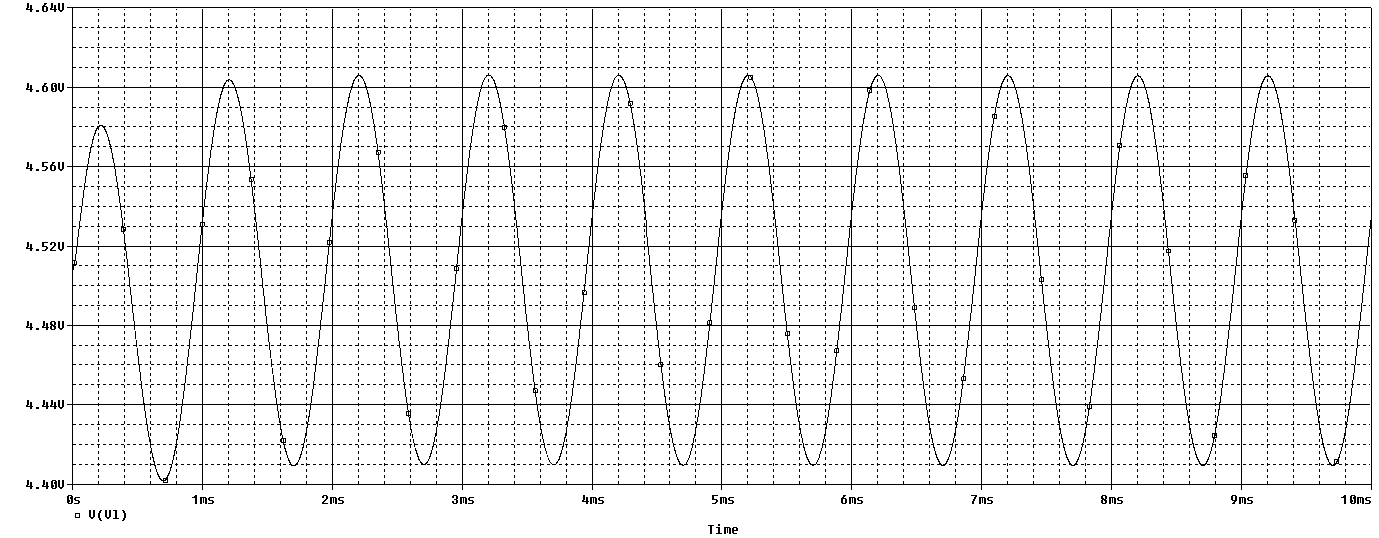 Figure 15: Non-inverting Amplifier Time Domain Simulations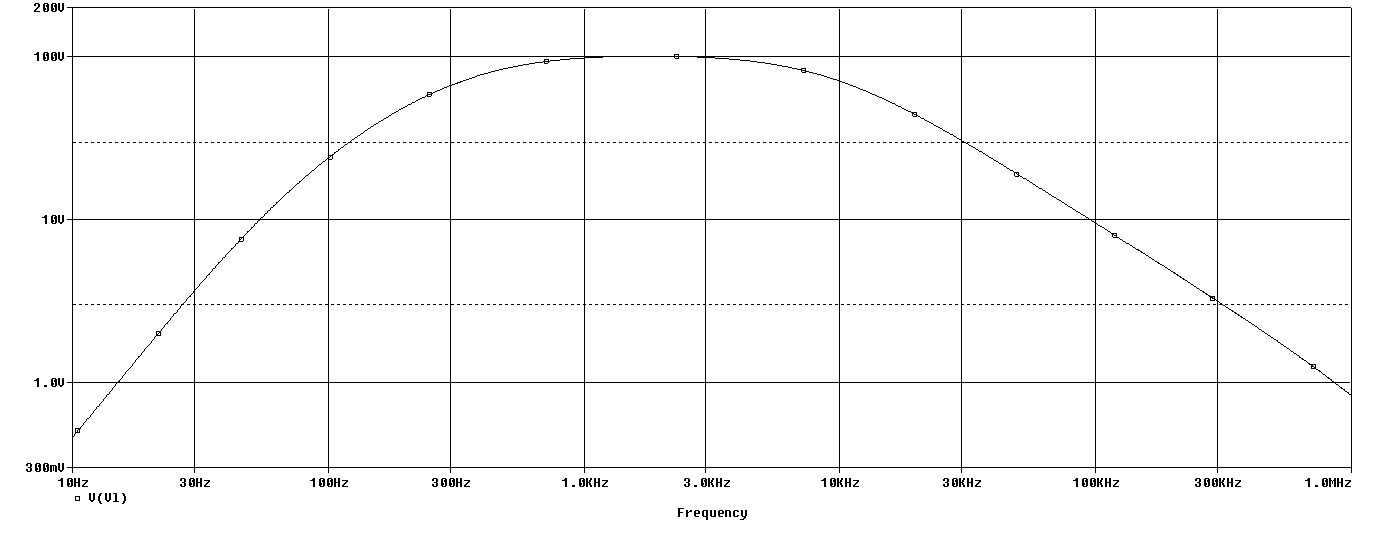 Figure 16: Non-inverting Amplifier Frequency Simulations4.1.2 Inverting AmplifierThis is a inverting amplifier circuit for ideal op-amps: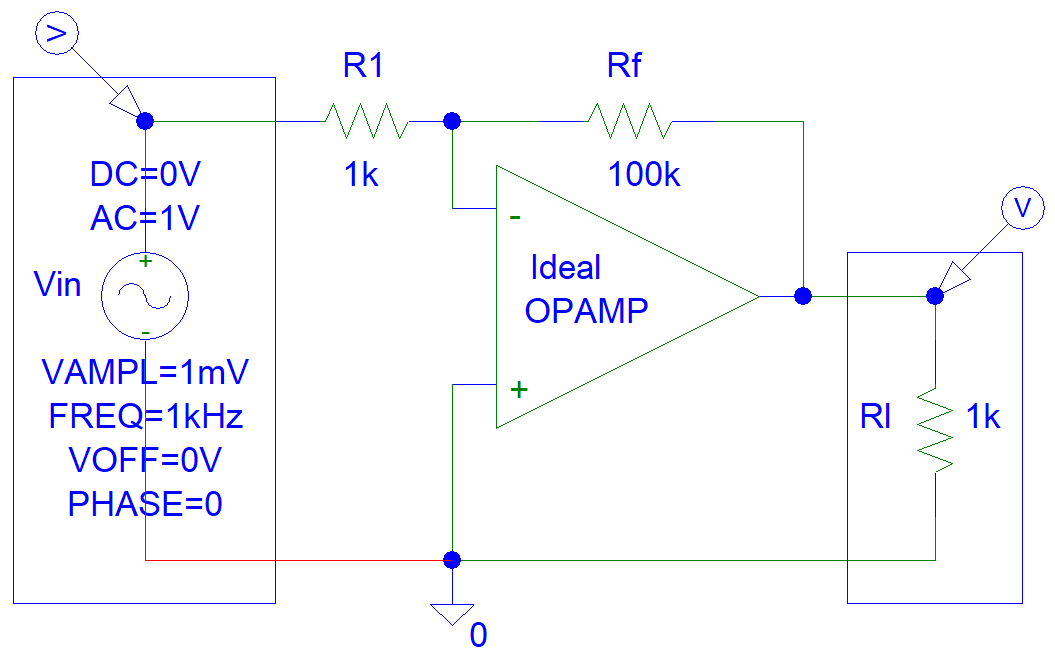 Figure 17: Inverting Ideal Operational Amplifier CircuitGain derivations:Vin / R1 = -Vo / RfVo = Vin * (-Rf / R1)Vo = Vin * AdAd = -Rf / R1PSpice simulations: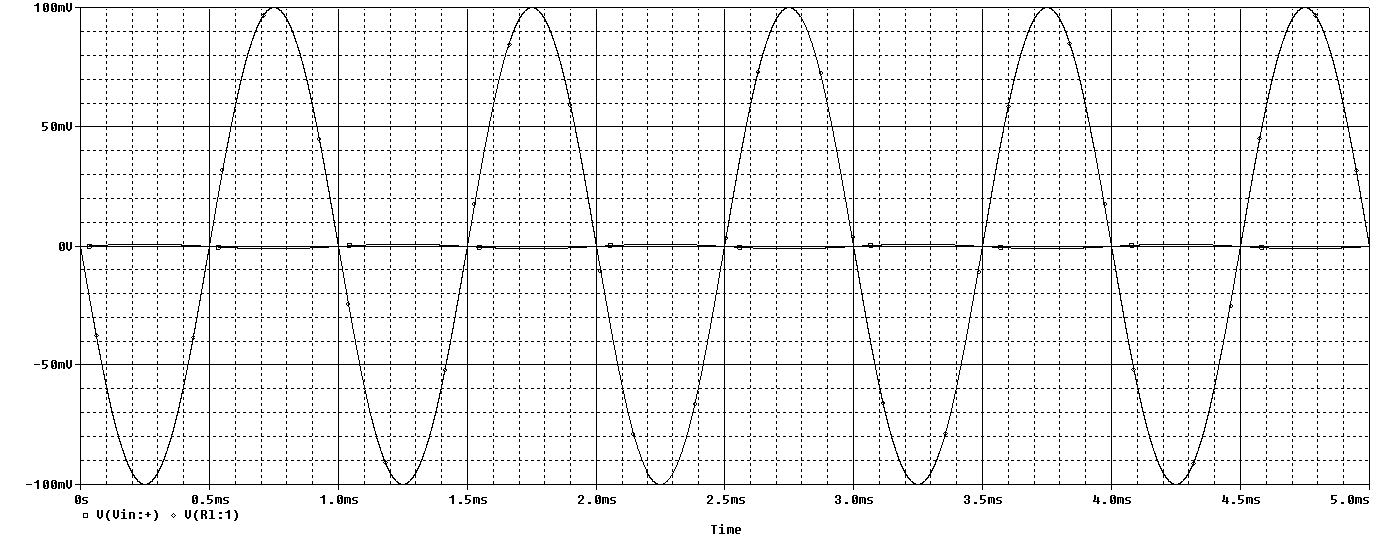 Figure 18: Inverting Ideal Operational Amplifier Time Domain Simulations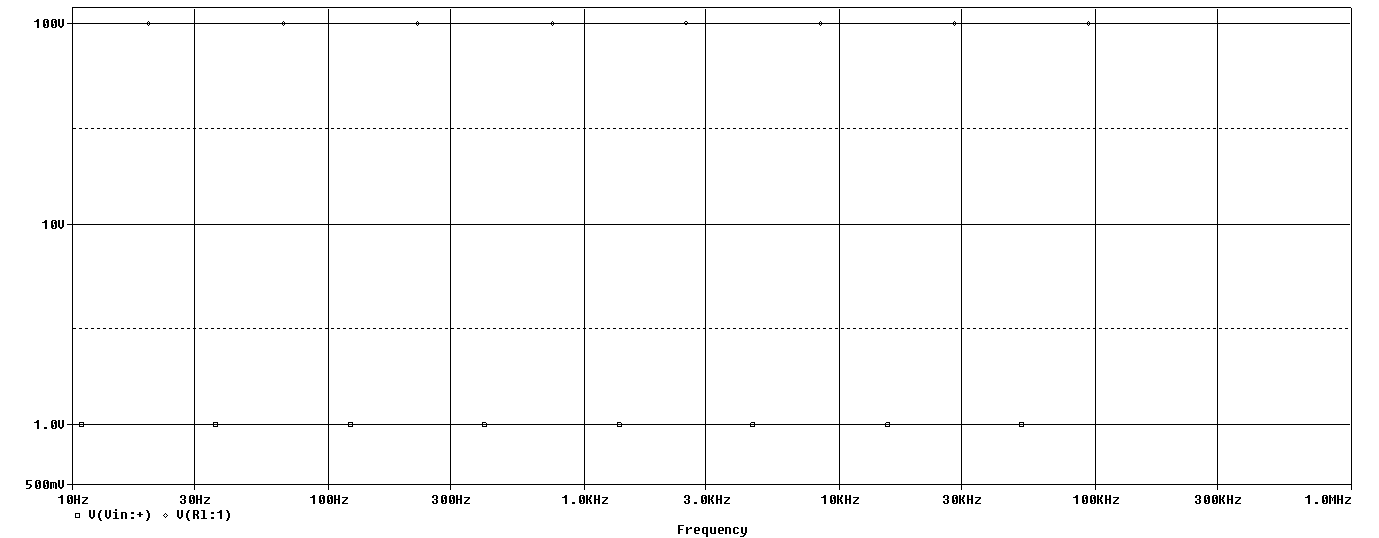 Figure 19: Inverting Ideal Operational Amplifier Frequency Domain SimulationsThis is a biased inverting amplifier with a single supply: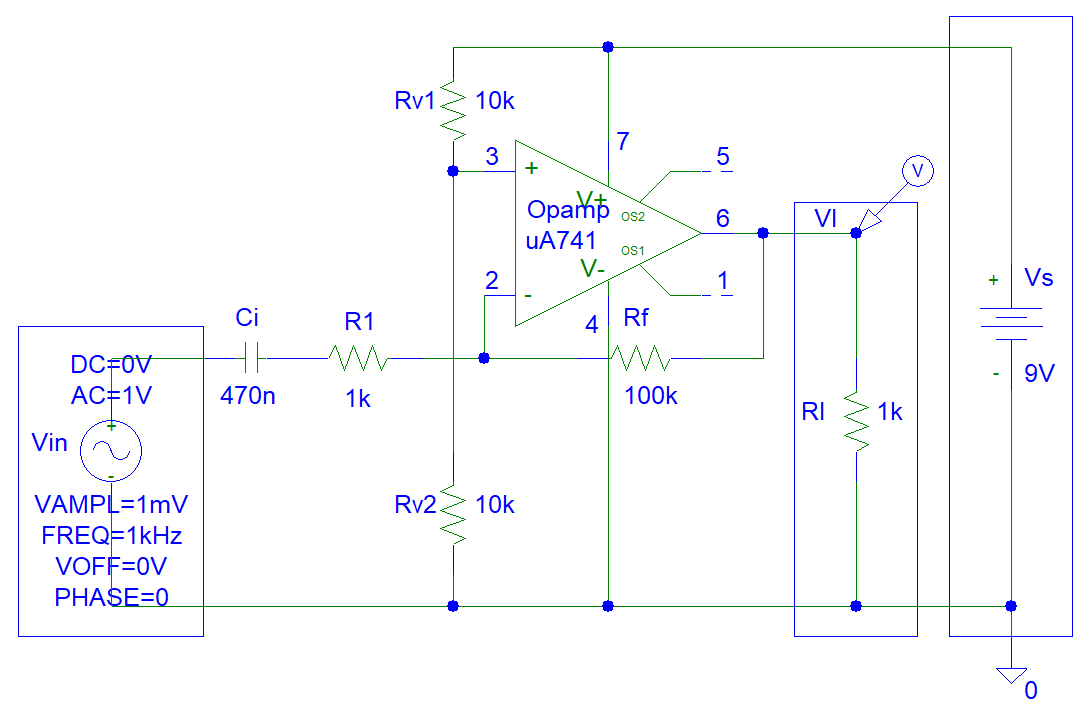 Figure 20: Inverting amplifierPSpice simulations: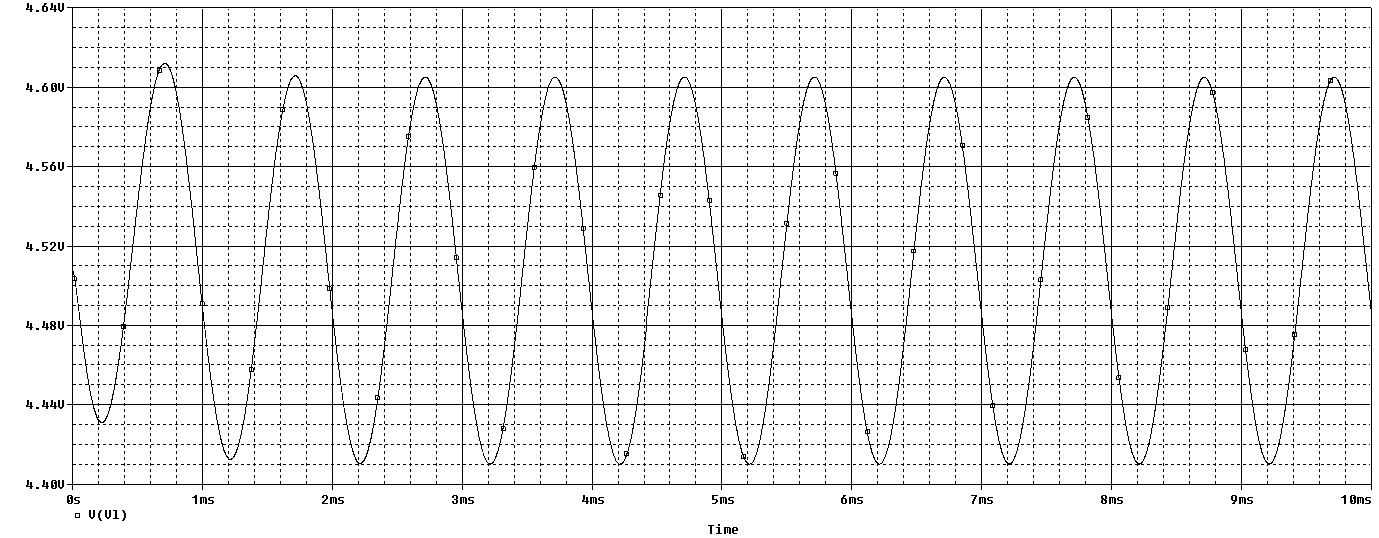 Figure 21: Non-inverting Amplifier Time Domain Simulations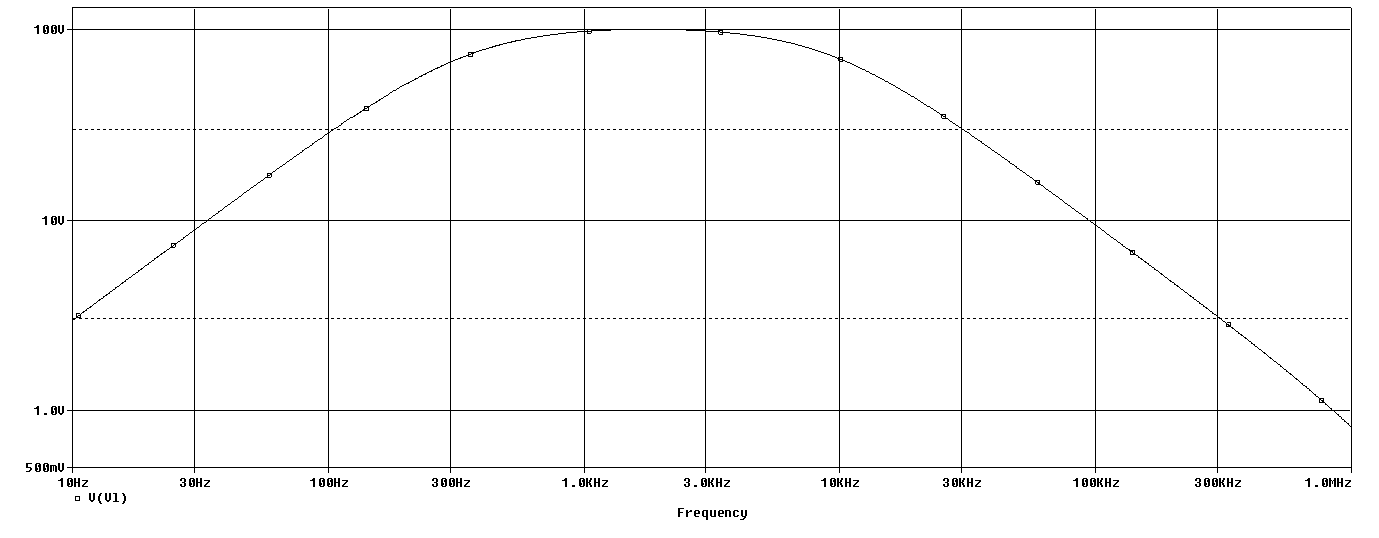 Figure 22: Non-inverting Amplifier Frequency Simulations4.2 Schmitt TriggersThis ia a biased op-amp Schmitt Trigger design: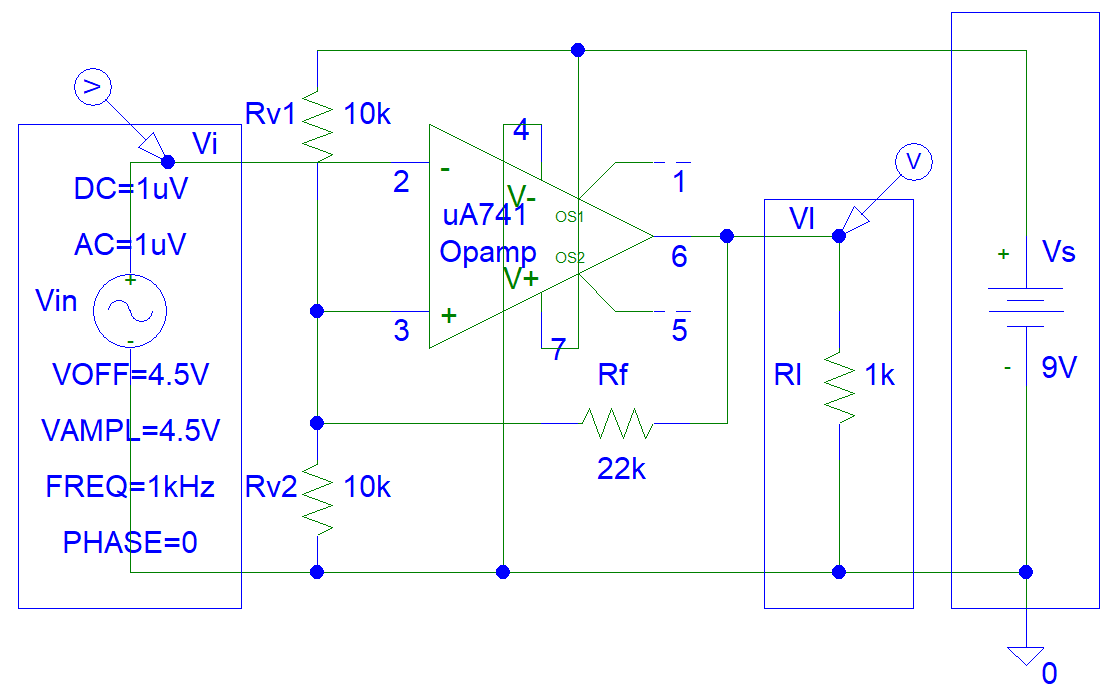 Figure 23: Schmitt Trigger CircuitPSpice Simulations: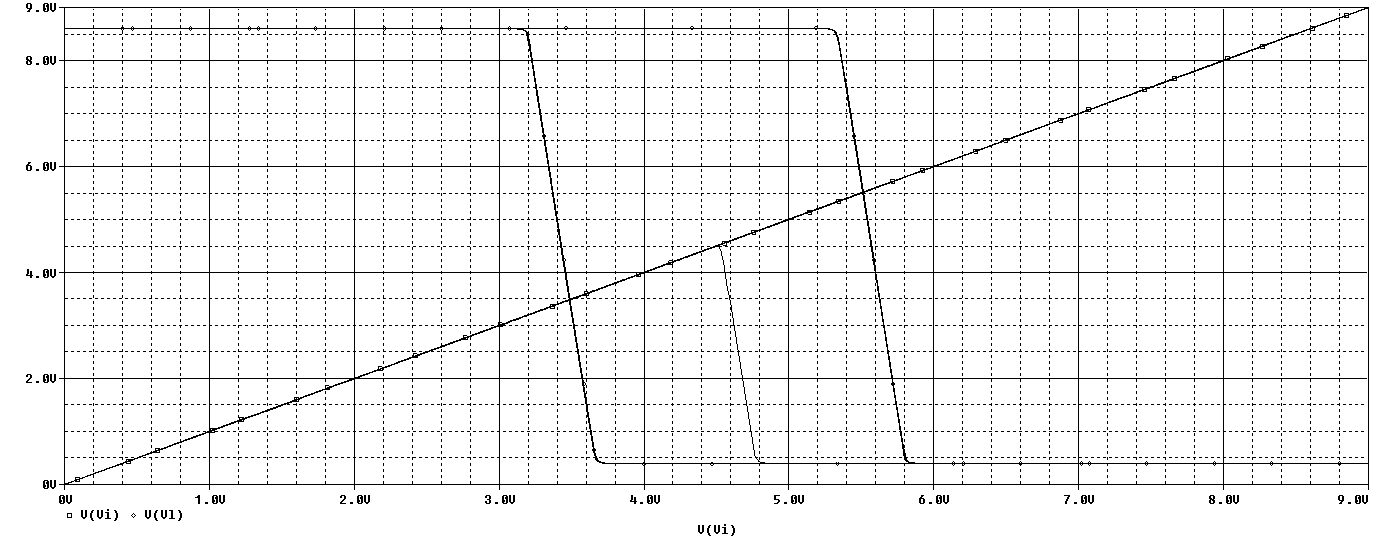 Figure 24: Schmitt Trigger Time Domain Simulations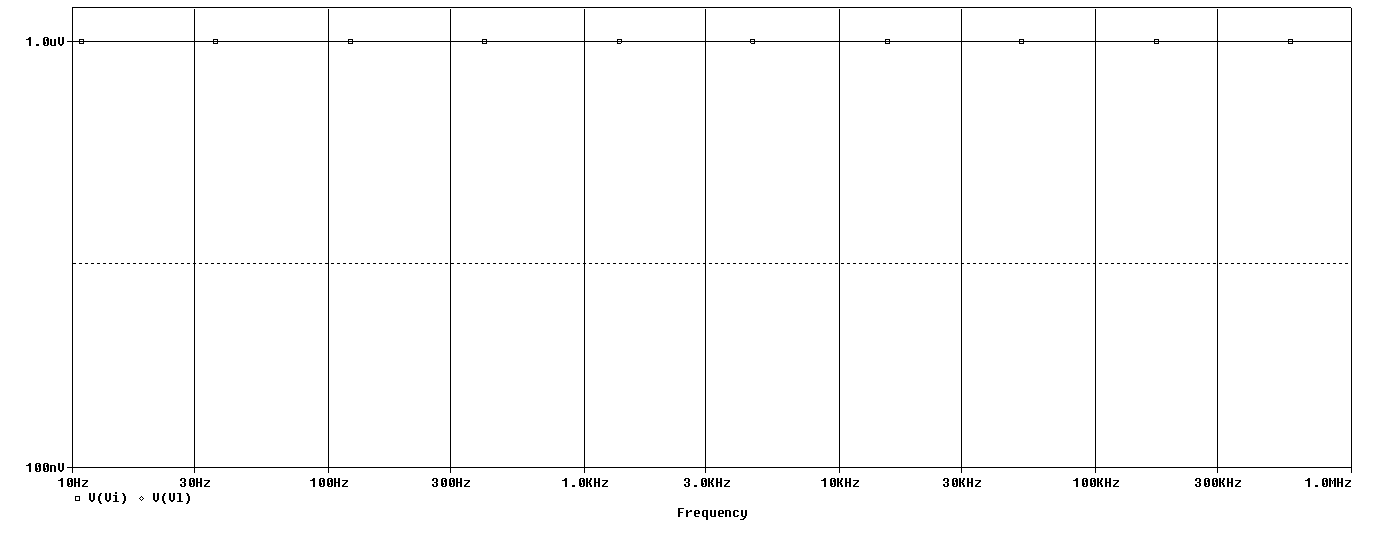 Figure 25: Schmitt Trigger Frequency Simulations4.3 Op-amp Schmitt Trigger OscillatorsThis is biased Schmitt Trigger op-amp oscillator circuit: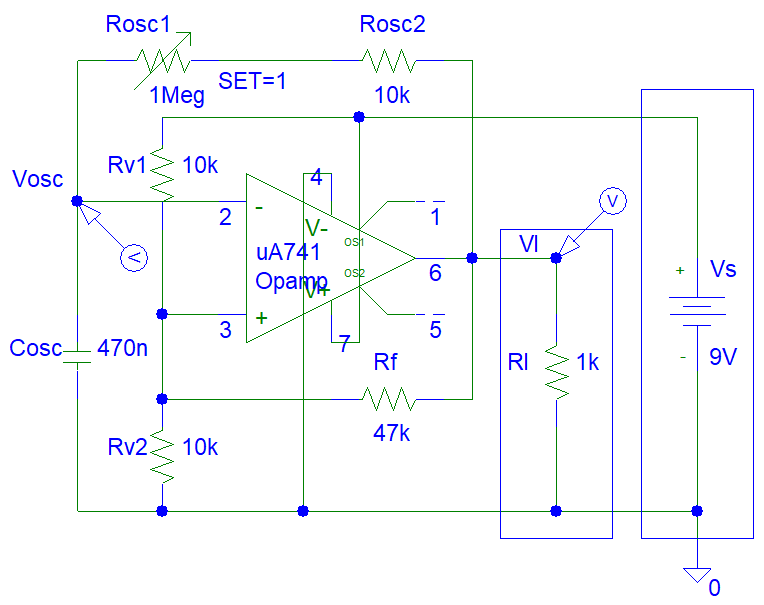 Figure 26: Op-amp Oscillator Circuit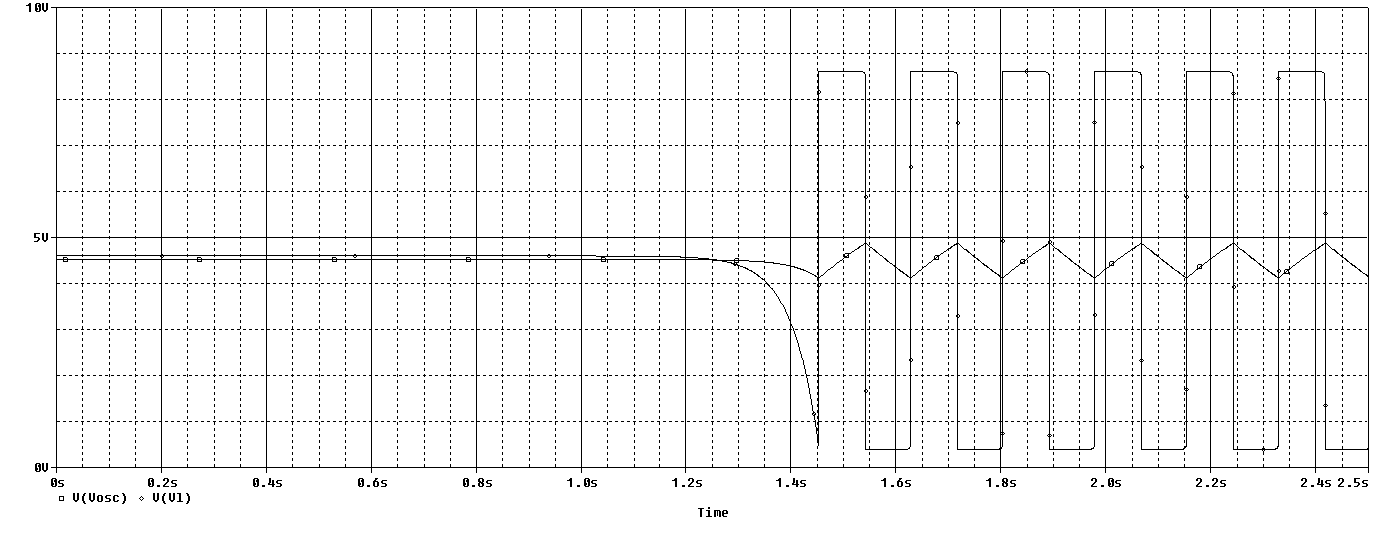 Figure 27: Op-amp Oscillator Circuit Simulations5. ConclusionYou can click on the references link and read the article about operational amplifier mixer circuits.6. Referenceshttps://www.electronics-notes.com/articles/analogue_circuits/operational-amplifier-op-amp/virtual-earth-mixer-summing-amplifier.phphttps://www.electronicshub.org/light-sensors/https://www.electronics-tutorials.ws/opamp/opamp_2.htmlhttps://en.wikipedia.org/wiki/Schmitt_triggerhttps://www.homemade-circuits.com/how-oscillators-work/Applications1970sToday’sAnalogue FilteringOperational AmplifiersDigital Filtering with Microprocessors and MicrocontrollersLow Frequency OscillatorsOperational Amplifiers, Timer ICs (LM555, LM556)Microprocessors and MicrocontrollersInstrumentation Amplification (medical, voltmeters)Operational AmplifiersInstrumentation Amplifier ICsEducational PurposesTransistors, Operational AmplifiersTransistors, Operational AmplifiersVoltage ReferenceOperational Amplifiers, Voltage RegulatorsVoltage RegulatorsIntegrators/DifferentiatorsOperational AmplifiersMicroprocessors and MicrocontrollersSchmitt TriggersOperational AmplifiersMicroprocessors and MicrocontrollersComparatorsOperational Amplifiers, Comparator ICsMicroprocessors and MicrocontrollersLoad Drivers (Motors, LEDs, Speakers)Audio Power AmplifiersPower Amplifiers and Power Operational Amplifiers, LED drivers, Motor Drivers